Муниципальное бюджетное образовательное учреждениеГорхонская средняя общеобразовательная школа № 73671333 п. Горхон ул. Железнодорожная д. 22, тел  83013650739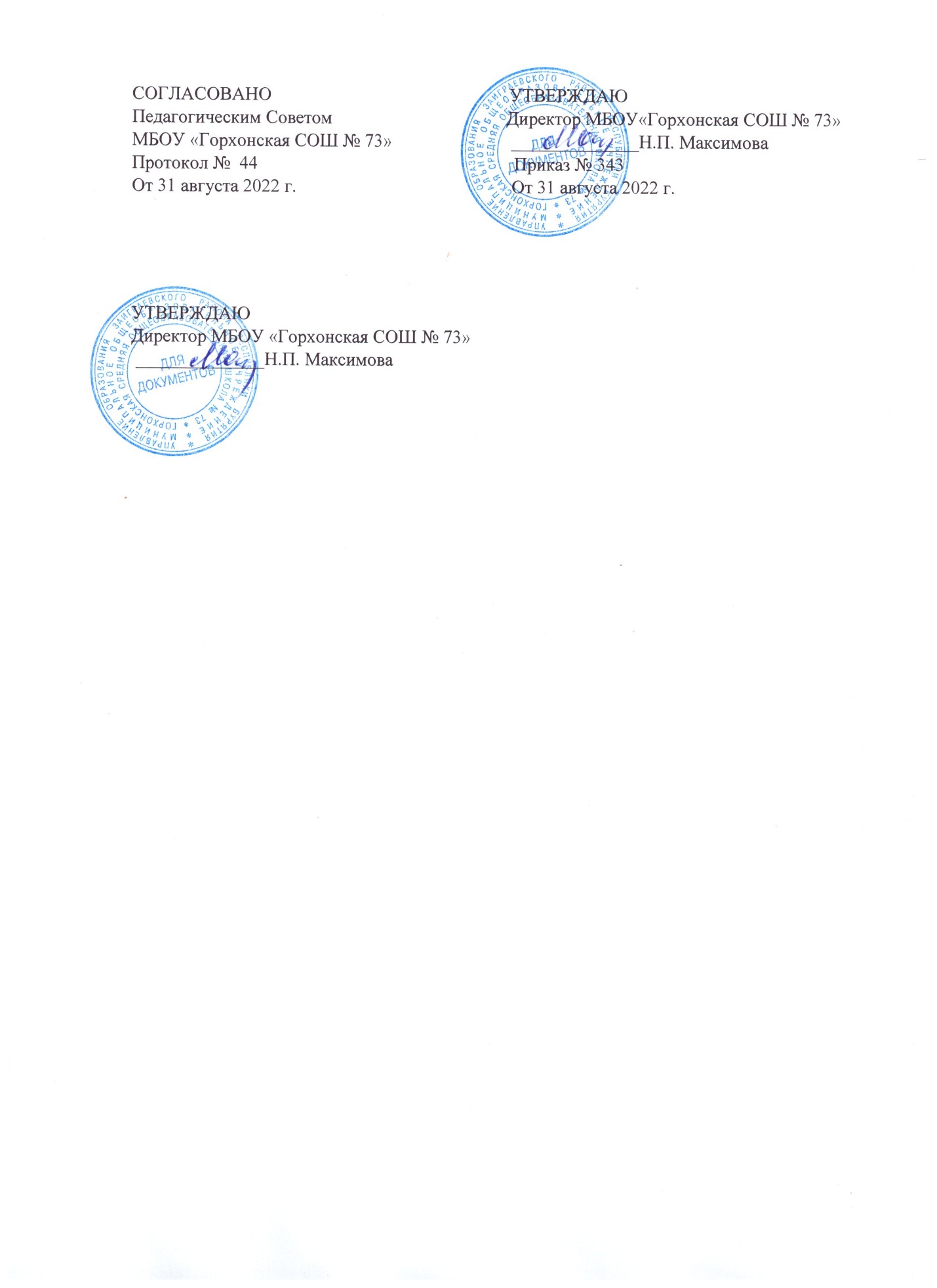 План работы методических объединений по внедрению и реализации обновленного ФГОС СОО№ п/пМероприятияСрокиОтветственныеПоказатели по исполнению планаОРГАНИЗАЦИОННО-МЕТОДИЧЕСКОЕОБЕСПЕЧЕНИЕОРГАНИЗАЦИОННО-МЕТОДИЧЕСКОЕОБЕСПЕЧЕНИЕОРГАНИЗАЦИОННО-МЕТОДИЧЕСКОЕОБЕСПЕЧЕНИЕОРГАНИЗАЦИОННО-МЕТОДИЧЕСКОЕОБЕСПЕЧЕНИЕОРГАНИЗАЦИОННО-МЕТОДИЧЕСКОЕОБЕСПЕЧЕНИЕ1.Создание условий для повышения квалификации педагогов и членов администрации школы по вопросам внедрения и реализации обновленного ФГОС СОО и ФООПапрель- август 2023 годаЗаместитель директора по УР, руководители ШМОФормирование списка учителей, планирующих реализацию ФГОС СОО в 10 классе с 01.09.2023 года,подлежащих обязательному прохождению курсов повышения квалификации пообновленному ФГОС СОО2.Выбор УМК:10 класс: для реализации ФГОС СООАпрель–май 2023 годаЗаместитель директора по УР, руководители ШМО, библиотекарьПроект приказа «Об утверждении списка учебников и учебных пособий для использования при реализации основных образовательных программ начального общего, основного общего, среднего общего образования в МБОУ«Горхонская СОШ № 73»на 2023-2024 учебный год»3.Утверждение ООП:СОО по ФГОС СООАвгуст2023 годаДиректор,Заместитель директора по УРПроект приказа об утверждении:ООП СОО по ФГОС СОО;4.Консультирование по созданию Рабочих программ по учебным предметам и направлениям внеурочной деятельности«Алгоритм разработки рабочих программ в соответствии с требованиями обновлённого ФГОС СОО»Апрель–май 2023 годаЗаместитель директора по УР, руководители ШМОПроекты рабочих программ учителей5.Экспертиза рабочих программ по ФГОС СООДо 01.09.2023Заместитель директора по УР, руководители ШМОПроект приказа об утверждении рабочих программ для реализации:ООП СОО6.Консультирование педагогов по проблемам реализации ФГОС СООВ течение годаЗаместитель директора по УРИндивидуальные консультации7.Заседания педагогических советов:Внедрение обновлённого ФГОС СОО: Проблемы реализации ФГОС СОООктябрь 2023Март 2024Заместитель директора по УВР, руководители ШМОПротоколы педагогических советов8.Проведение собраний «Обновленные ФГОС СОО. Перспективы реализации» для родителей (законных представителей)Май 2022годаЗаместитель директора по УР, руководителиШМО,классные руководителиИнформация на официальном сайте9.Организация системы внутришкольного контроля за введением ФГОСВ течение годаДиректор, руководители ШМОИндивидуальные консультации10.Открытые уроки в предметные недели с целью ознакомления с опытом работы учителей- предметников по формированию УУД и функциональной грамотности у обучающихся в соответствии с требованиями ФГОС СООВ течение годаРуководители ШМО, учителя-предметникиБанк заданий по формированию УУД, функциональной грамотности11.Участие в семинарах (вебинарах, совещаниях) муниципального и регионального уровней по вопросам реализации ФГОС СООВ течение годаруководители ШМОИнформация на совещаниях с педагогическими работникамиИнформационное обеспечениеИнформационное обеспечениеИнформационное обеспечениеИнформационное обеспечениеИнформационное обеспечение12.Размещение и обновление информационной папки«Методическое сопровождение ФГОС СОО».В течение годаРуководителиШМОИнформационная папка13.Размещение информации по вопросам внедрения и реализации ФГОС на официальномсайте школыВ течение годаСистемный администраторИнформация на официальном сайте14.Создание и систематическое пополнение библиотечки методической литературы по теме «Внедрение и реализация ФГОС СОО»В течение годаРуководители ШМОБанк методической литературы, в томчисле в электронном форматеАНАЛИТИЧЕСКОЕ ОБЕСПЕЧЕНИЕАНАЛИТИЧЕСКОЕ ОБЕСПЕЧЕНИЕАНАЛИТИЧЕСКОЕ ОБЕСПЕЧЕНИЕАНАЛИТИЧЕСКОЕ ОБЕСПЕЧЕНИЕАНАЛИТИЧЕСКОЕ ОБЕСПЕЧЕНИЕ15.Анализ оснащенности учебного процесса и оборудования учебных помещений школы в соответствии с требованиями обновленного ФГОС2 полугодие2022-2023учебного годаЗаместитель директора поУВР,руководители ШМОФормирование заявок на приобретение необходимого оборудования дляобеспечения готовности к введению ФГОС16.Анализ готовности реализации курсов внеурочной деятельности на 2023-2024 учебный годмайДиректорПлан внеурочной деятельности на 2023- 2024 учебный год17.Рассмотрение вопроса на педагогическом совете школы: «О материально-техническом обеспечении и оснащении образовательной деятельности. О готовности МАОУ «Гаргинская СОШ» к началу учебного года».август2023Директор, зам. директора по АХЧПодготовленное сообщение на педагогическом совете школы18.Рассмотрение вопроса на заседаниях ШМО и педсовете: «О состоянии обеспечения обучающихся 10-11 классов учебниками иучебными пособиями»август2023заместитель директора по УР,библиотекарьПодготовленное сообщение на педсовете